Муниципальное дошкольное образовательное учреждение «Детский сад № 61»Педагогический проект«Город Ярославль - музей «Мой любимый Мишка»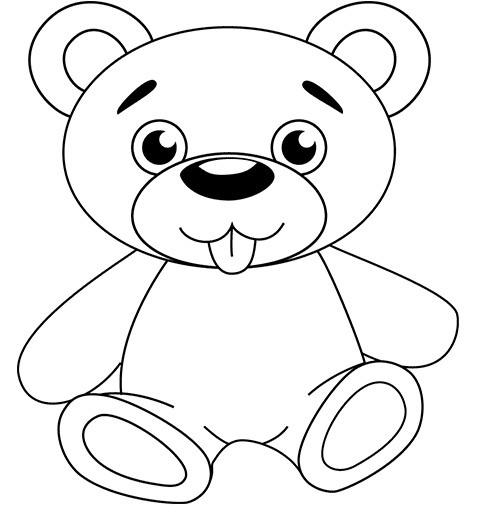 Группа №5 «Золотой ключик»Воспитатели:Жукова И.П.Воробьёва О.В.Обоснование выбора проекта. Музей мишек «Мой любимый Мишка». ЯрославльМузей «Мой любимый Мишка» был открыт в сентябре 2009 года и возник из частной коллекции, в которую сейчас входит более 700 медведей.Впервые эта коллекция была выставлена в 2003 году в Митрополичьих палатах. В экспозиции представлены символы Ярославля из разных материалов — плюша, фарфора, стекла, дерева и других, а также различные сувениры с изображением медведей из разных стран и городов.История создания музея «Мой любимый Мишка»Как известно, медведь – это символ города Ярославля. На улицах города встречается огромное количество медведей. Это и клумбы в виде медведей, и памятники медведю, и шпили на зданиях в форме медведей, скамейки с медведями и прочее, прочее. Но не каждый житель Ярославля, а тем более гость города знает, что в Ярославле есть еще и музей мишек, поскольку музей существует в городе всего около 3-х лет. Музей игрушечных медведей небольшой, камерный, занимает две небольшие комнаты в старинном здании в центре города. Такие музеи особо притягательны благодаря своей необыкновенно уютной и домашней атмосфере. Музей мишек «Мой любимый Мишка» открылся благодаря энтузиастам Наталье Русановой и Наталье Пискуновой. Именно их мишки-игрушки, а также мишки их родителей, бабушек и дедушек стали первыми экспонатами коллекции. Медвежья коллекция пополнялась благодаря участию друзей, знакомых и людей, случайно услышавших об этом начинании. Сейчас в коллекции более 700 медведей. Впервые коллекция была представлена публике в 2003 году в Митрополичьих палатах. В экспозиции были представлены символы Ярославля из разных материалов – плюша, фарфора, стекла, дерева и других материалов, а также различные сувениры с изображением медведей из разных стран и городов. Музей «Мой любимый Мишка» был открыт в сентябре 2009 года на основе экспозиции, выставленной в Митрополичьих палатах. Музей расположен в старинном здании в центре Ярославля, на улице Советская, недалеко от одной из главных достопримечательностей Ярославля – церкви Ильи Пророка. Если идти от церкви Ильи пророка по улице Советская, вы не пройдете мимо благодаря яркой оригинальной вывеске музея. В музее мишек «Мой любимый Мишка» собраны косолапые друзья детства нескольких поколений ярославцев, начиная с медведей 1930-х – 1940-х гг. до мишек только что вышедших из рук мастериц. Мишки в музее живут полной жизнью. Их можно брать на руки, с ними можно фотографироваться, они участвуют в сказочных представлениях, которые разыгрываются здесь для детей.В музее представлены и авторские коллекционные мишки Тедди. Кстати, мишка «Ярослав Мудрый» в княжеских одеждах сшит  автором Мухиной Еленой специально к 1000-летию города. А еще в  музее мишек реставрируют – главная хранительница мишек (и главный работник музея) Ольга Васильевна Мешкова.Экспозиция музея «Мой любимый мишка»В музее «Мой любимый мишка» и детям, и взрослым будет любопытно познакомиться как с американскими медвежатами Тедди, с мишками из Германии, с мишками, рожденными в СССР в 1930-1960-х годах. Кроме плюшевых здесь представлены медведи из всевозможных материалов: из дерева, фарфора, металла, сделанные в технике валяния из шерсти. У каждого «медведя» свой характер, есть весёлые, озорные, есть грустные и даже злые и удивлённые. А сколько у них занятий: мишка-моряк, мишка-барин, мишка-чукча, есть мишка в кепке, похожий на Лужкова, мишка в княжеской одежде, похожий на Ярослава Мудрого и многие другие. У многих медведей есть имя и своя история «жизни». Посетителям музея покажут этих чудесных зверей, разрешат их потрогать и погладить, сфотографироваться на память и расскажут много увлекательных историй о разных игрушечных медведях и их хозяевах.Цель проекта: ознакомление детей с достопримечательностями города Ярославля, символом города, музеем «Мой любимый мишка». Формирование любви и чувства патриотизма к родному городу.Задачи проекта:развивать у детей познавательный интерес к предметам ближайшего окружения;организовать более тесное сотрудничество детского сада, ребенка и семьи;развивать эмоциональную отзывчивость, коммуникативные навыки, творческие способности в совместной деятельности;создавать условия для совместных выставок детей, педагогов и родителей.Участники  проекта: воспитатели, дети, родители МДОУ №61.Сроки реализации проекта: 2015-2016 учебный год.Актуальность данного проектаВ музее Мой любимый мишка города Ярославля  представлена коллекция мягких игрушек-мишек — самого разного цвета, размера и возраста. У многих медведей есть имя и своя история «жизни». Эти медвежата были собраны разными людьми, подарены музею. Есть среди них и «породистые» — игрушки, сшитые дизайнером. В коллекции музея представлены также деревянные игрушки в виде мишек и фарфоровые медвежата. Каждому маленькому посетителю музея покажут этих чудесных зверей, разрешат погладить их и расскажут много увлекательных историй.Одним из основных средств духовно –нравственного и патриотического воспитания является создание такой образовательной среды, которая позволит осуществить полноценное развитие личности и приобщить ребенка к общечеловеческим ценностям. Важнейшей составной частью образовательной среды являются игра и игрушка. Игрушка это не просто забава. Для малыша игрушка центр игры. Дети младшего возраста осуществляют игровые действия чаще всего с помощью игрушки. Через нее ребенок узнает о назначении предметов, осваивает различные действия с ними. Освоение детьми действий с игрушкой обогащает самостоятельные игры и подготавливает переход ребенка к совместным играм со сверстником. Игра это самое интересное в жизни малыша, а игрушка надежный помощник в его воспитании. В различных странах мира открыто более двадцати музеев плюшевых медведей. В мире насчитывается несколько десятков тысяч коллекционеров этой игрушки специально для них выпускаются ограниченные партии плюшевых мишек. В 2013 году исполнилось 110 лет со дня начала массового выпуска плюшевых мишек. За прошедшее столетие в мире были проданы миллионы плюшевых медвежат всех размеров и цветов, став самой популярной игрушкой в мире. Причем, что интересно, они вызывают одинаковый восторг как у детей, так и у взрослых.Этапы работы:Определение темы проекта. Вызвать интерес детей и родителей к теме проекта. Обсуждение проекта на родительском собрании с родителями. Сбор информации, литературы, дополнительного материала. Работа по плану с детьми, родителями.Сотрудничество с филиалом №11 ЦСДБ.Подведение итогов, анализ ожидаемого результата. Презентация проекта.Предполагаемый результатСформировать представление у детей о городе Ярославле, символе города.Сформировать знания у детей об основных достопримечательностях данного города, доступные для детей старшего дошкольного возраста.Сформировать представление у детей о музее «Мой любимый Мишка» в городе Ярославле.Пути реализации проекта Посредством стимулирования деятельности детей: познавательной, игровой, художественно-эстетической, восприятия художественной литературы, исследовательской.Посредством использования различных форм деятельности: беседы, экскурсии, выставки, чтение художественной литературы, прикладное творчество и др.Посредством социального партнёрства с библиотекой и Музеем города Ярославля «Мой любимый Мишка».Продукт проекта:Оформление выставки стенгазет «Достопримечательности города Ярославля».Создание в группе мини-музея «Мой любимый Мишка».Этапы реализации проекта1. Занятие по рисованию на тему : «Мой любимый Мишка»                         Задачи: Продолжать учить рисовать игрушку, состоящую из нескольких частей округлой формы различного размера;  соблюдать пропорции в изображении; учить определять и рисовать эмоции; продолжать побуждать вносить в рисунок дополнения для обогащения сюжета; закреплять умение рисовать  карандашом, упражнять в закрашивании.  Развивать воображение.Материал: Игрушечный медвежонок, рисунки весёлого и грустного мишки.У детей листы А4, цветные карандаши.Предварительная работа: Дидактическая  игра « Весело – грустно»Ход занятия:Игрушки мишки расположены в хаотичном порядке, в музее «Мой любимый Мишка» в группе.Воспитатель показывает веселого мишку.- Какое настроение у Мишутки?(ответы детей)- Как вы узнали, что у Мишки хорошее нестроение? (он улыбается, уголки губ подняты вверх)Воспитатель показывает грустного мишку.- А у этого мишки, какое настроение?- А как вы догадались, что Мишке грустно? (уголки губ опущены вниз)- Сначала Мишке было весело, он играл с шариком, а потом шарик лопнул и поэтому Мишка загрустил. Давайте нарисуем Мишке рисунки, где он будет улыбаться?Показ последовательности рисования, совмещенный с частичным обследованием:Голова Уши Мордочка ТуловищеЛапыПол или землю (в зависимости где находится)Что может держатьОкружение (цветы, бабочки, облака, игрушки, коврик, стол, стул, тарелка, ложка…) Физкультминутка: Мишка лапки подними,Мишка лапки опустиМишка, Мишка покружисьА потом земли коснисьИ животик свой потриРаз, два, три - раз, два, три!Вспоминаем с чего начинаем рисование.Коллективная работа «медведь - символ города Ярославля» на формате А1.Работа детей. Индивидуальная работа с каждым ребенком в процессе рисования.Оценка: Дети выходят со своими рисунками, показывают их мишкам.Какие красивые и радостные мишки у нас получились!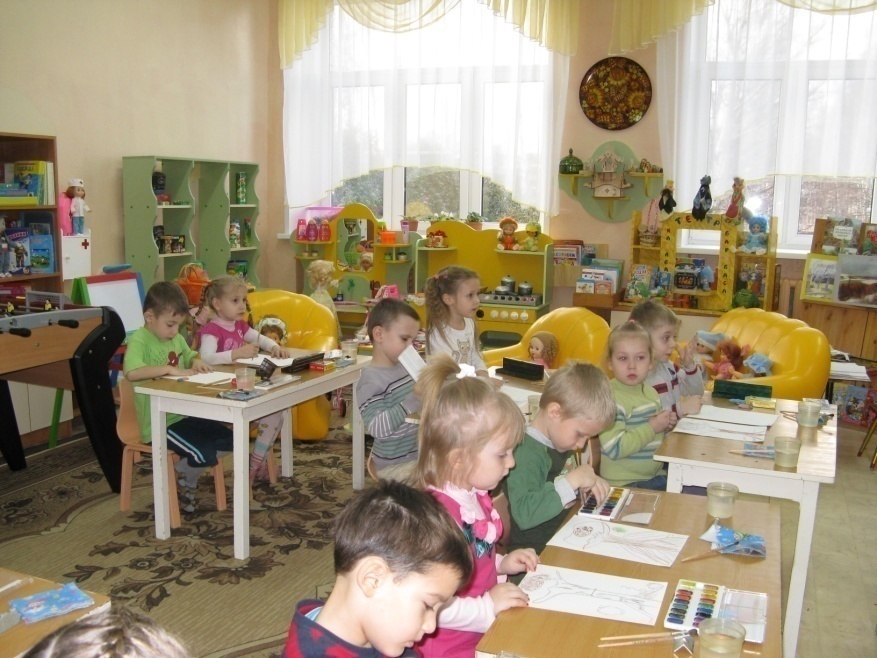 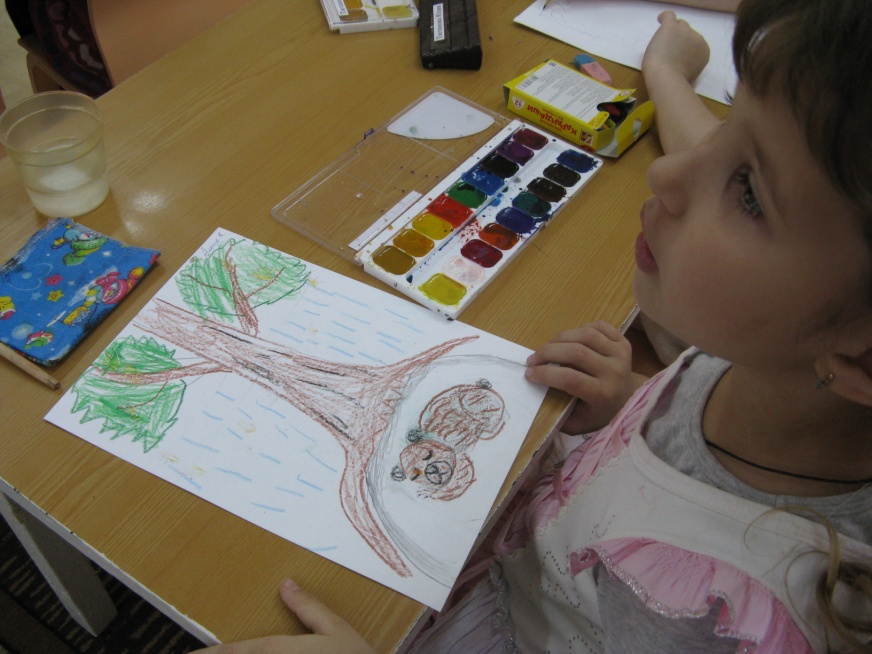 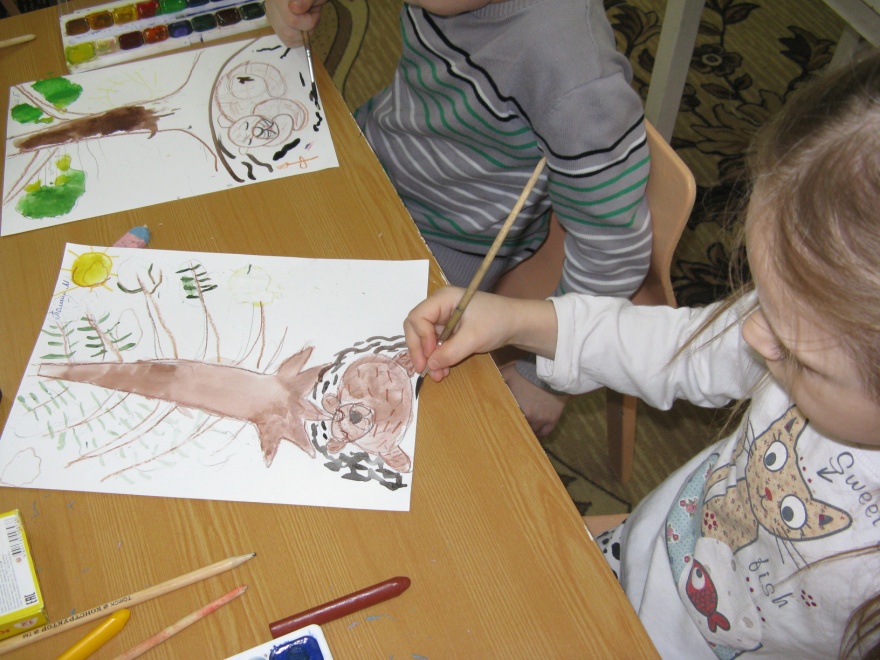 2. Занятие по Аппликации на тему : «Мой любимый Мишка»Задачи:1.Учить детей действовать ножницами; правильно держать их, сжимая и разжимая кольца2. Закреплять умением вырезать фигуры круглой и овальной формы из геометрических фигур (по шаблону, получая из квадрата круг, из прямоугольника овал3.Продолжать учить составлять фигуру животного из частей, правильно располагая и аккуратно наклеивая их4.Развивать творчество у детей, образное и эстетическое восприятие5.Развивать творческое воображение6.Воспитывать самостоятельность и инициативу, умение доводить начатое дело до конца 7. Воспитывать любовь к животнымМатериал :Демонстрационный: Иллюстрация времени года, Игрушка – медведь. Раздаточный материал: Ножницы, клей, кисти, салфетки бумажные, тканевые, цветная бумага (коричневого цвета), картон. Ход занятияВоспитатель: Ребята, к нам кто-то в гости идет! Отгадайте загадку: «Летом гуляет, а зимою в берлоге отдыхает?» Дети: Медведь! Воспитатель: Правильно, к нам в гости пришел Мишка косолапый (показ игрушки и чтение стихотворения  Г. Ладонщикова «Медведь». «Без заботы и без тревоги, Спал медведь в своей берлоге. Спал всю зиму, до весны, И наверно видел сны, Вдруг проснулся косолапый, Слышит каплет, вот беда! В темноте пошарил лапой, И вскочил – кругом вода. Заспешил медведь наружу, Заливает, не до сна, Вылез он и видит – лужи, Тает снег, пришла весна!»Воспитатель: Мишка очень рад, что пришел в детский сад, он мне рассказал свою историю как грустно жить ему одному в лесу, нет у него друзей. - Давайте ребята ему поможем с помощью цветной бумаги, клея, ножниц и кисточки сделать веселых мишек. Дети: Ура, мы согласны помочь мишке! Воспитатель: Ребята! Посмотрите внимательно на мишку (игрушка) какой он? Дети: Бурый, коричневый, большой и т. д. Воспитатель: Ребята, а это дикое или домашнее животное? Дети: Дикое! Воспитатель: Почему? Дети: Потому что живет в лесу. Воспитатель: А как вы думаете какой характер у мишки? Дети: Добрый. Воспитатель: Посмотрите внимательно и скажите как называется эта часть тела? Дети: Туловище! Воспитатель: Какой формы туловище у медведя? Дети: Туловище у медведя овальной формы. Воспитатель: Какие части тела есть у медведя овальной формы? Дети: Лапы. Воспитатель: Сосчитайте сколько у медведя лап? Дети: Четыре лапы у медведя. Воспитатель: А какой формой голова? Дети: Голова у медведя круглая! Воспитатель: А что у медведя на голове? Дети: Уши! Воспитатель: Сосчитайте сколько их? Дети: Два уха. Воспитатель: В наших лесах живут бурые медведи, значит всех друзей – мишек мы тоже сделаем бурыми (коричневыми). Ребята, посмотрите как я из прямоугольника буду вырезать овал (показ детям техники вырезания овала) .Объяснение: Сложить прямоугольник пополам, срезать ножницами плавными движениями уголки, раскрыть полученную фигуру. Воспитатель: Голова у медведя круглая, значит надо взять квадрат и срезать у него все четыре уголочка, плавно нажимая ножницами, поворачивая цветную бумагу по кругу. Воспитатель: У медведя есть лапы, их четыре, значит надо взять прямоугольники (четыре, сложить поочередно каждый пополам (на две равные части, срезать уголки и полученные формы выложить на стол. Воспитатель: Ребята, а для чего ушки нужны медведю? Дети: Чтобы ими слушать. Воспитатель: Правильно, ушки у медведя похожи на половинки круга. Надо взять круг, сложить его пополам, развернуть круг и по линии сгиба разрезать ножницами. Воспитатель: Перед началом работы, давайте разомнем свои пальчики, сделаем для них пальчик-гимнастику. «Раз – два – три – четыре – пять («раскрываем» кисть руки, начинаем с мизинца) Вышли пальчики гулять. Раз – два – три – четыре – пять(сгибаем пальцы, начиная с большого, делая кулачок) В домик спрятались опять»(повтор 2-3 раза) Воспитатель: А теперь самостоятельно, ребята, начинаем вырезать фигурку мишки. Возьмите правильно ножницы, приступайте к работе. (Воспитатель подходит к детям, которые затрудняются в выполнении задания, звучит легкая спокойная музыка) .Воспитатель: Ребята, вот вы вырезали все детали, попробуйте выложить их на цветном картоне. Он будет «служить» для ваших мишек красивым ковриком. Воспитатель: Вот фигуры мишек готовы. Физкультминутка. «Наш мишутка потянулся, Раз нагнулся, Два нагнулся, Лапы в стороны развел – Видно, мёда не нашёл. Мишка в улей влез – и вот, Каплет с лапы сладкий мёд. »Воспитатель: Ребята, чтобы наши мишки стали веселыми, их надо приклеить к цветному картону (коврику) с помощью клея и кисточки. Напоминаю, что наклеивать нужно начинать с туловища, которая должна находиться посередине коврика. Потом надо наклеить детали головы и лап. (Дети выполняют, воспитатели помогают детям, которые затрудняются в выполнении задания) .Воспитатель: Ребята, наши мишки получились грустные. Чего у них не хватает? Дети: Нету глаз, носика и рта. Воспитатель: Правильно, у вас на столах лежат готовые формы глаз, носа и рта. Выложите готовые формы на мордочку своего медведя и наклейте их. (Дети выполнят) Воспитатель: Вот мишки и готовы, у каждого он получился разный, у кого грустит, у кого веселится, у кого думает о чем-то. Теперь у мишки косолапого появилось много веселых друзей, забавных мишек, таких же как он. Мишка вас решил отблагодарить и угостить лесными орехами. Дети: Спасибо тебе, мишка!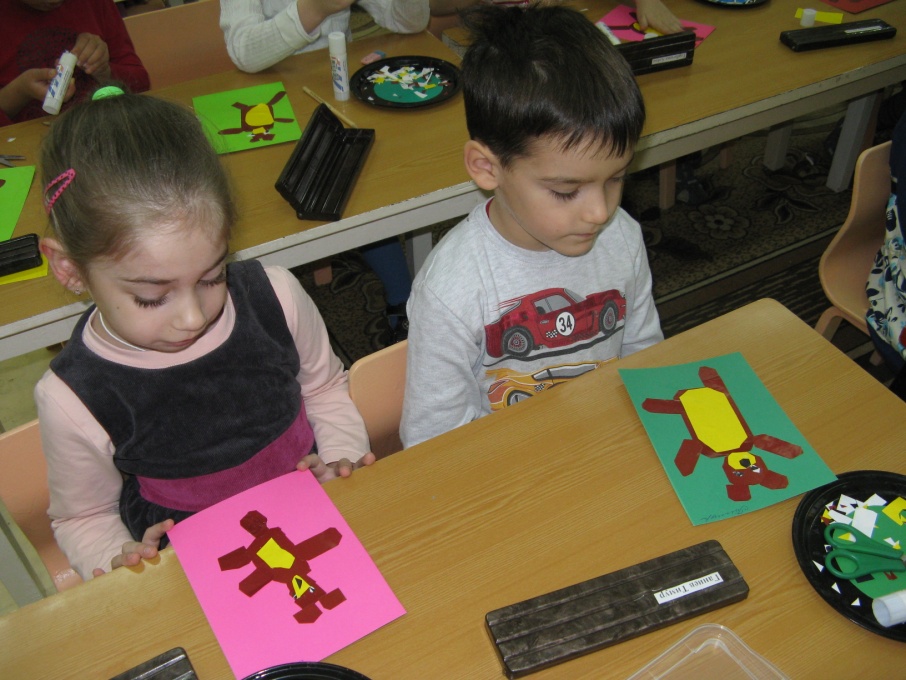 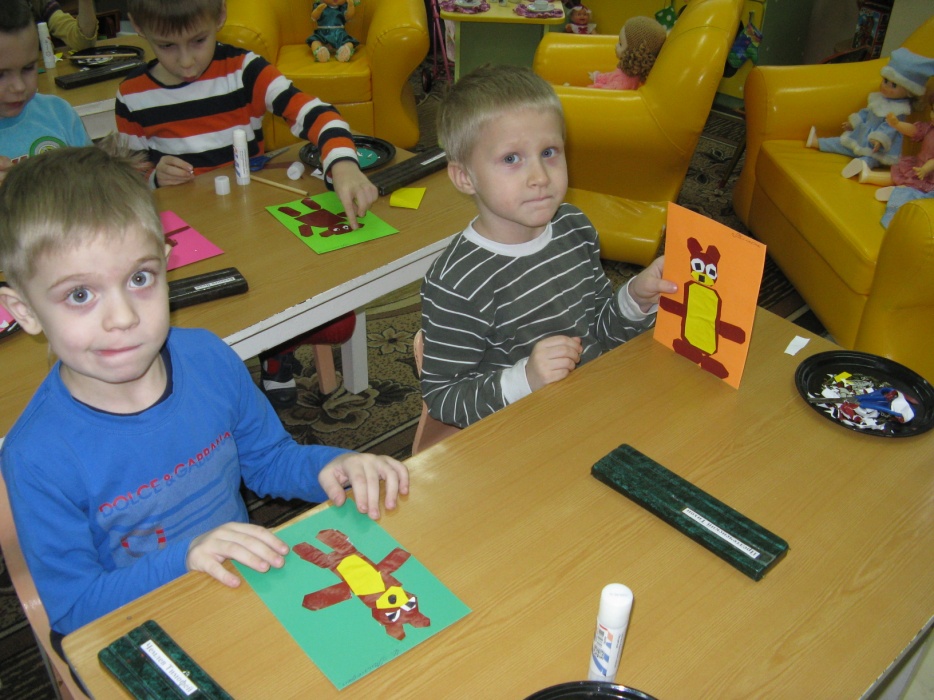 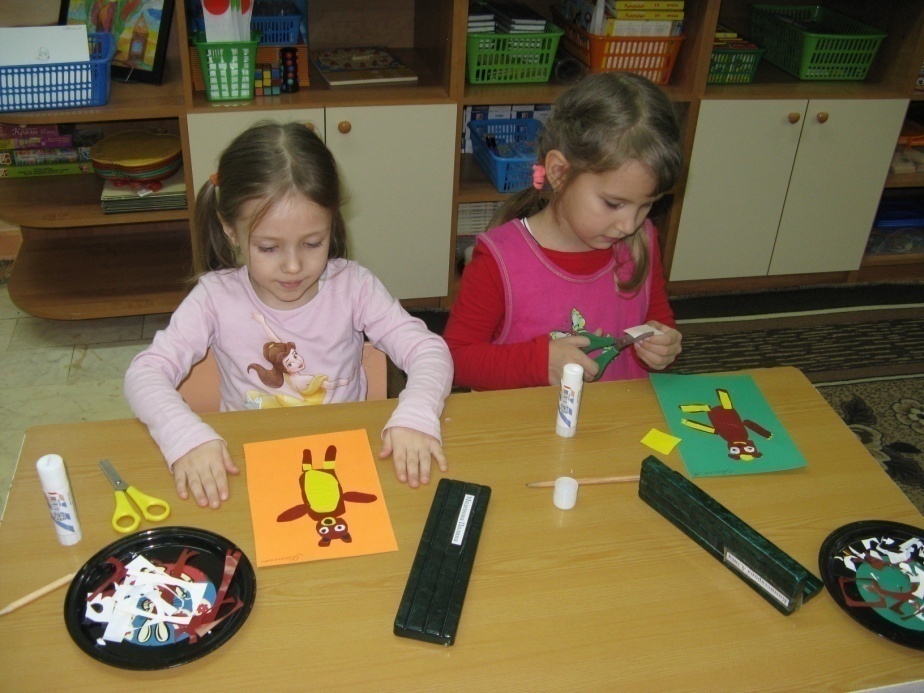 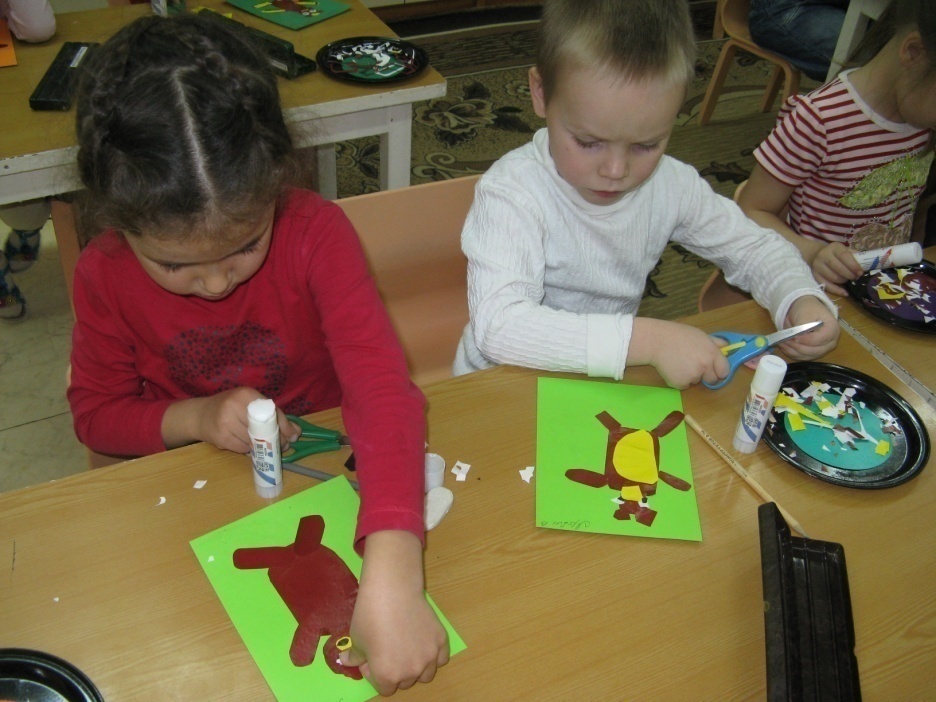 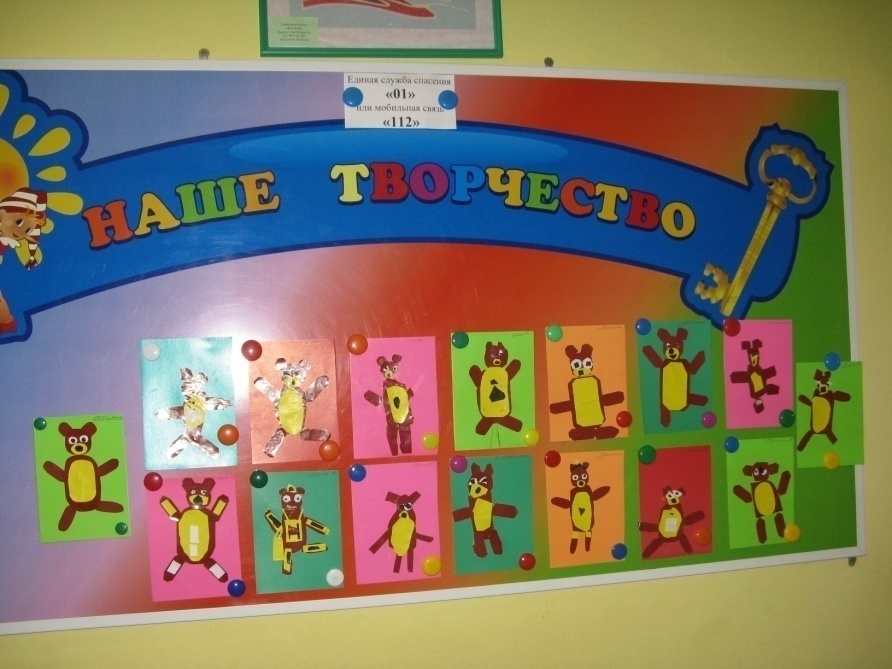 3. Занятие по лепке на тему: «Мой любимый  Мишка» Программное содержание: Учить детей лепить животное из 3-х разных по форме частей, соблюдая пропорции между ними. Закреплять знакомые приемы лепки: скатывание, раскатывание, соединение частей приемом примазывания. Закреплять умение делить глину на две неравные части. Развивать самостоятельность, воспитывать интерес к лепке животных, умение довести работу до конца.Предварительная работа:Накануне занятия рассмотреть медвежонка, выделяя его части, определить, на какую форму похожа каждая часть. Вспомнить, в каких сказках присутствует медведь, какой он по характеру в них.Ход занятия: Загадывание загадки. - Летом ходит без дороги   Между сосен и берез   А зимой он спит в берлоге,   От мороза прячет нос.-Ребята, медвежонок сказал мне по секрету, что он живет в лесу совсем один, а ему хочется иметь друзей. Давайте поможем нашему гостю и слепим таких же маленьких игрушечных медвежат.Показ и рассматривание образца.-Посмотрите, какого медвежонка я слепила сегодня утром. Давайте рассмотрим его части. Из каких частей состоит игрушка?Голова, туловище, лапки, ушки. - Как вы думаете, с какой части надо начинать работу? (с туловища).- На какую форму похоже туловище? (столбик, овал).- Как мы получим овал? (сначала скатаем шар, а затем раскатаем его немного, чтобы получилась вытянутая фигура). Покажите движение рук во время лепки шара и овала.Какую часть мы будем лепить дальше? (голову).Какой она формы? Как получим шар?Затем соединим голову и туловище с помощью приема примазывания.Как вы думаете, ребята, зачем нужно примазать одну часть к другой?(чтобы соединение было прочное).- Что мы будем делать дальше? (лепить лапы).Какой формы лапы? (овальной).Для лап медвежонка мы скатаем столбик и разделим его пополам. Наш мишка будет игрушечный, поэтому у него две лапы.Ушки медвежонку мы сделаем с помощью приема прищипывания. Обратите внимание, где находятся ушки: на верху головы, а не сбоку.Как мы сделаем глазки? (с помощью стеки). Вот такого игрушечного мишку вы сегодня будете лепить самостоятельно.Показ деления глины на три неодинаковые части.- Давайте, разделим глину на части. Сначала на две разные по длине части.Затем берем кусок глины, который меньше и снова делим его на две части, разные по длине. У нас получилось три куска глины: большой - из него будем лепить туловище, кусок поменьше - из него будем лепить голову, самый маленький кусок - из него будем лепить лапы.А теперь приступаем к работе.Во время самостоятельной деятельности воспитатель дает детям советы, если необходимо, оказывает детям помощь.Анализ занятия.Посмотрите, ребята, какие симпатичные медвежата у вас получились. (Спросить 3-4 детей, какая работа им понравилась и почему, тактично обратить внимание на недостатки в некоторых работах, предложить в следующий раз постараться их не допускать).Ребята, давайте предложим нашему гостю выбрать себе новых друзей. (Медвежонок с радостью выбирает все детские работы и благодарит детей за такой  бесценный подарок). Дети предлагают ему прийти в гости снова. 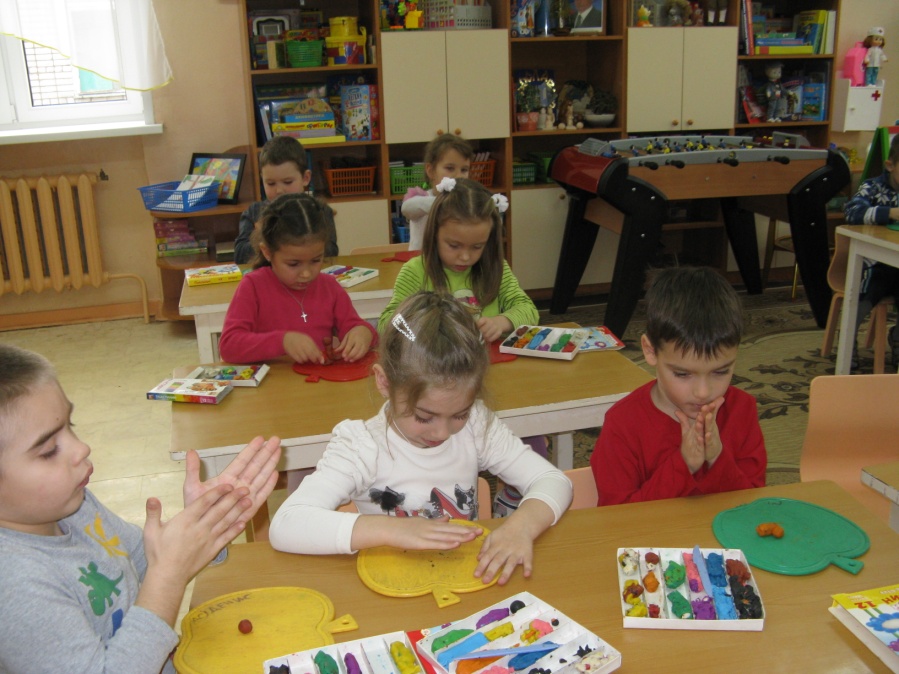 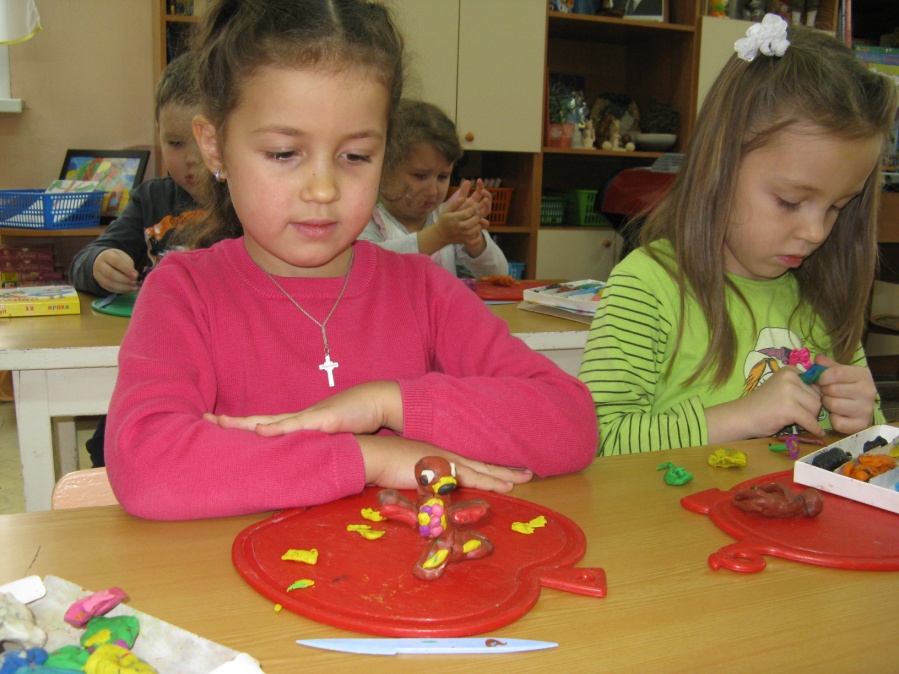 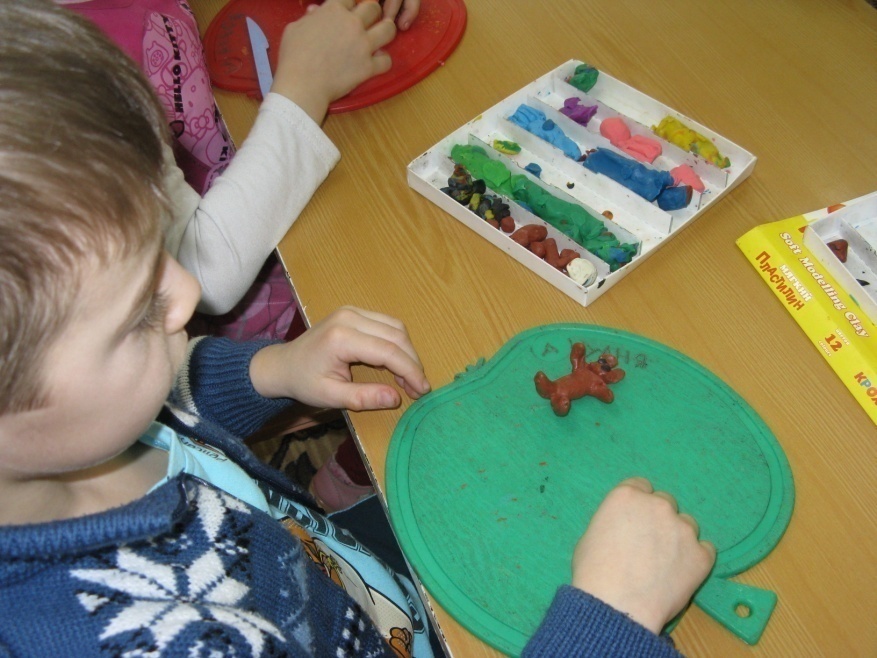 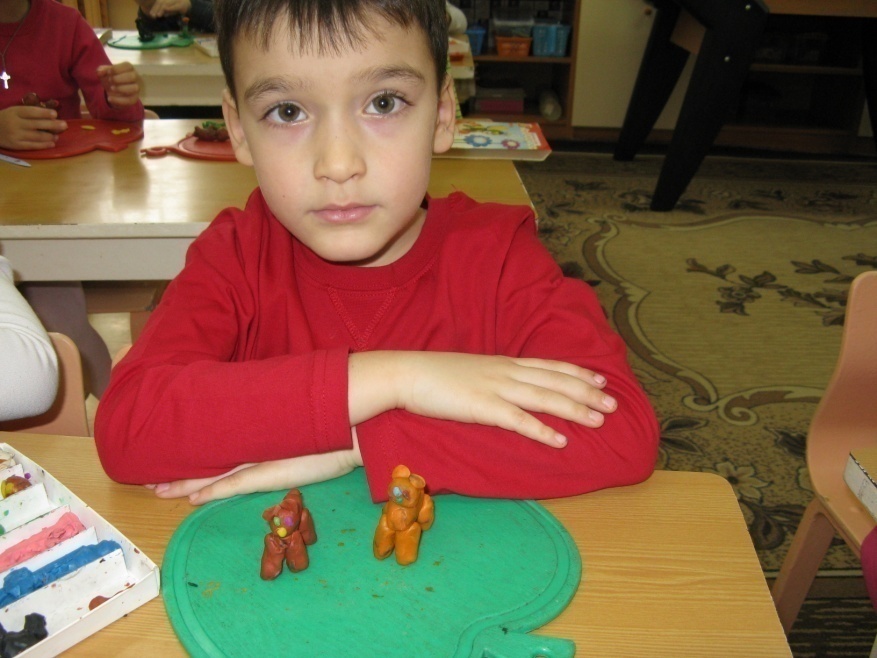 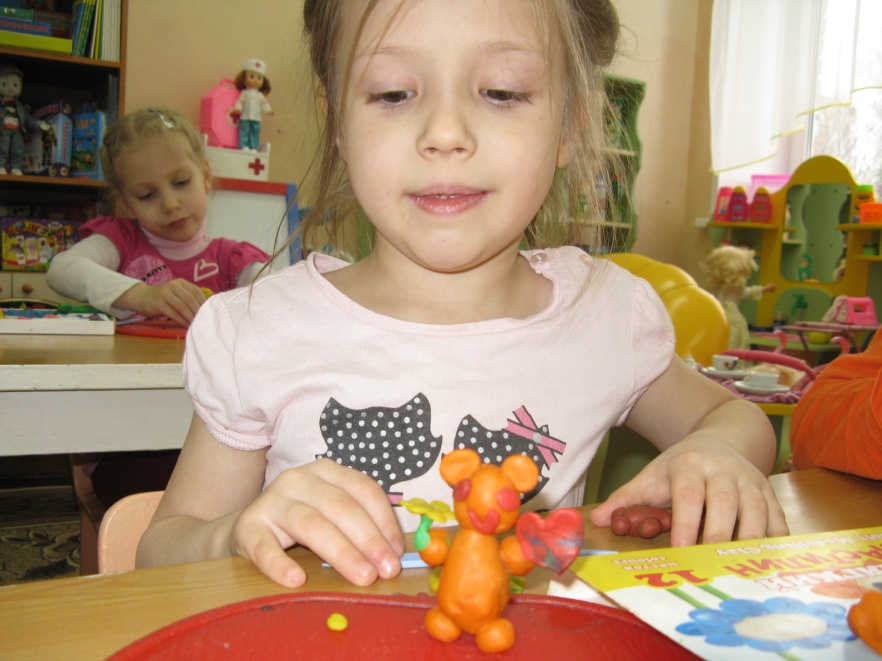 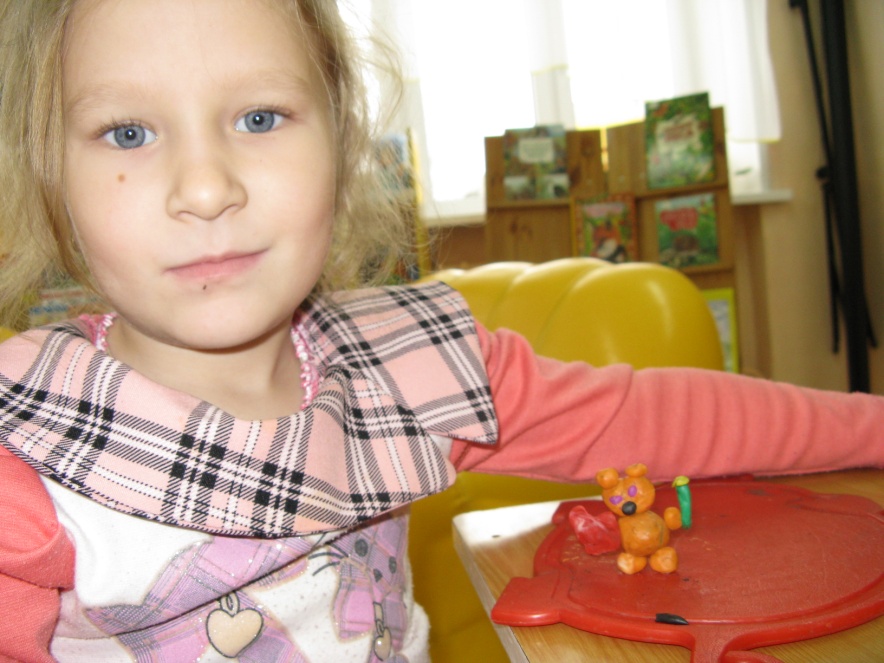 «Ярославль - обзорная экскурсия»(филиал №11 ЦСДБ)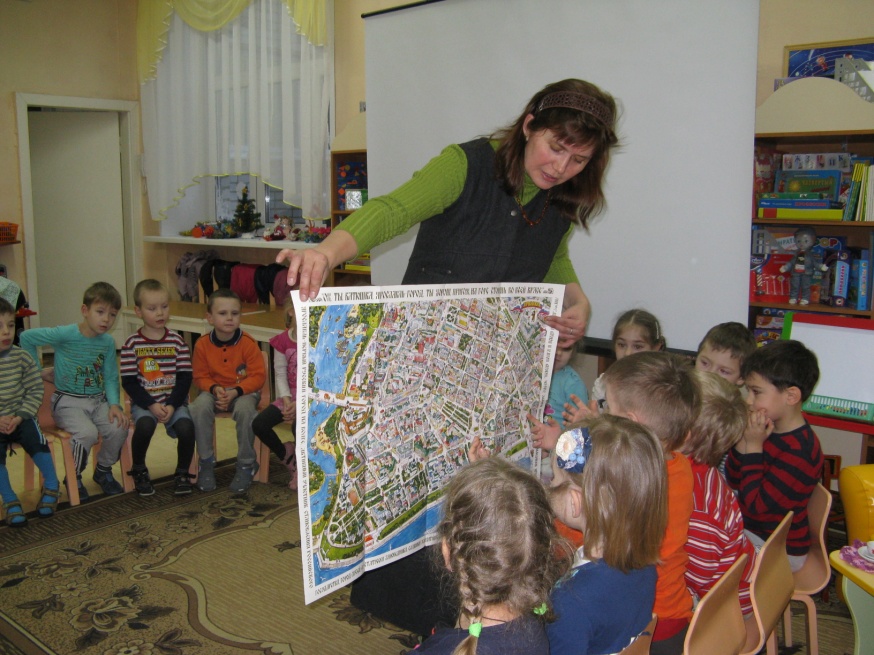 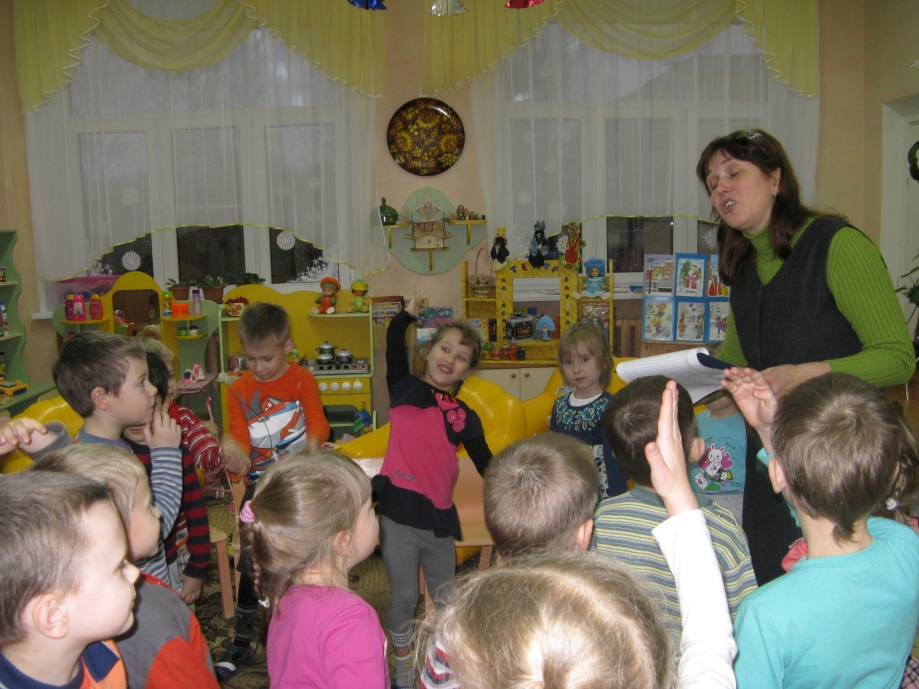 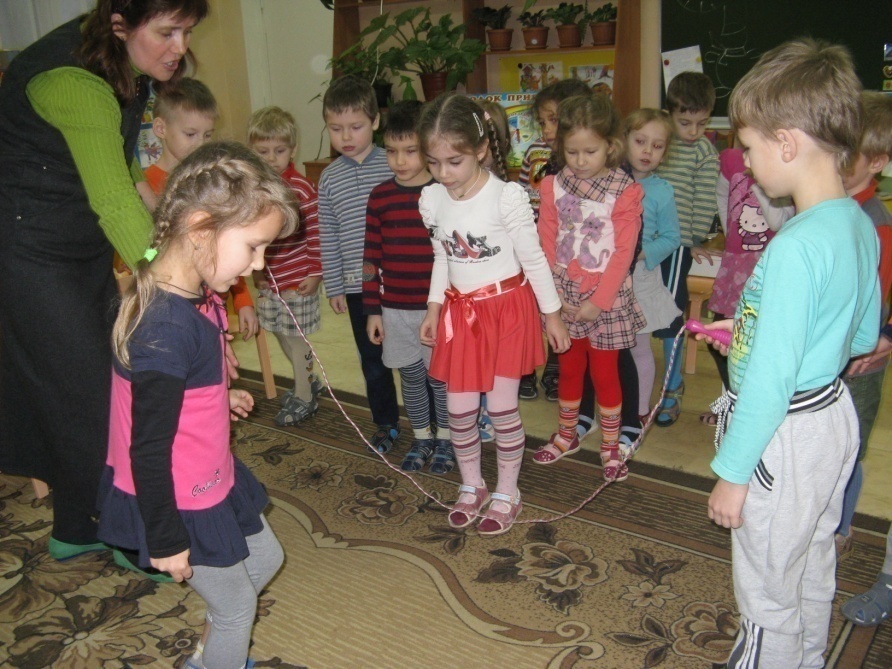 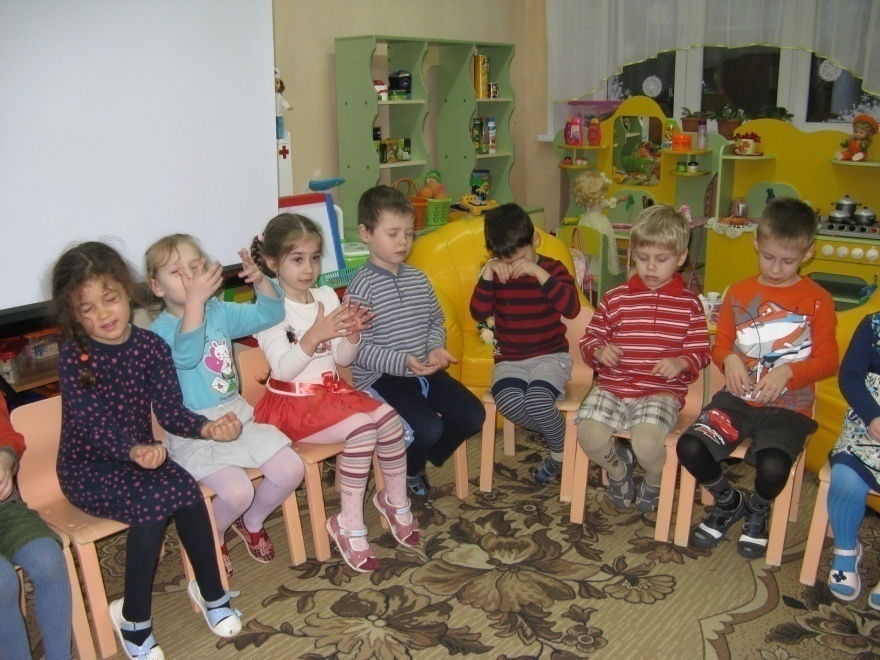 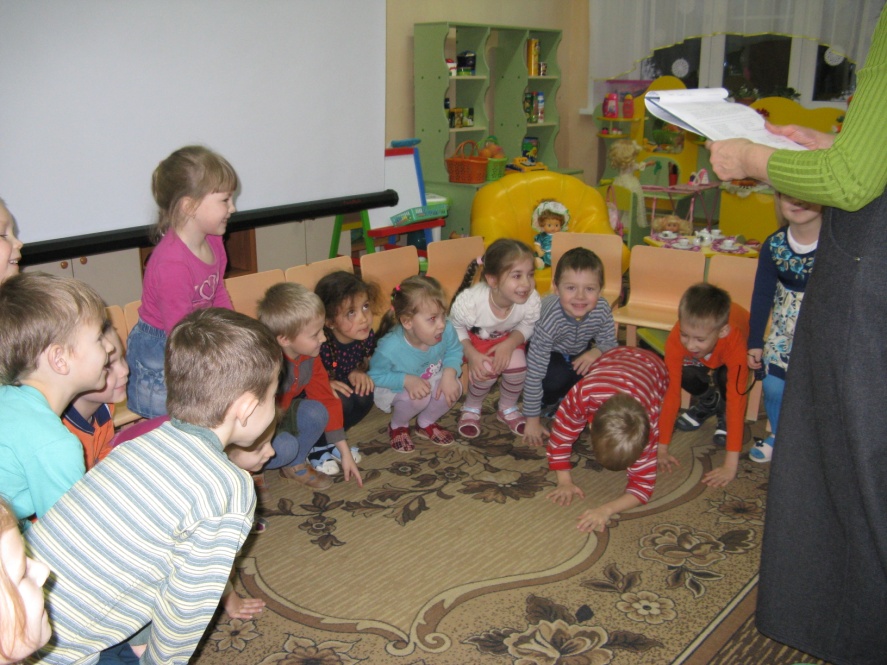 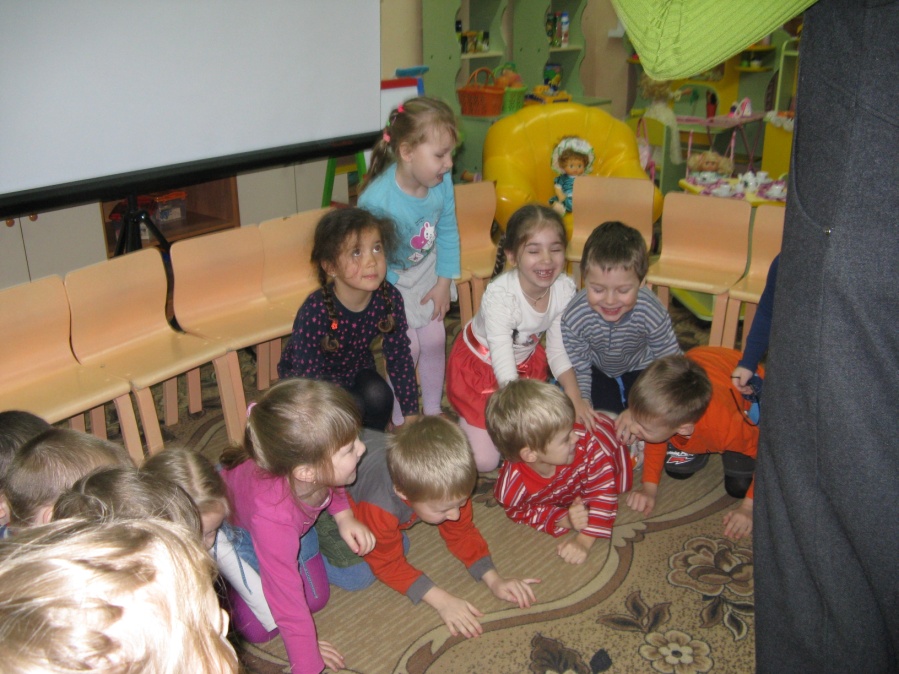 «Медведь - символ города Ярославля» (филиал №11 ЦСДБ)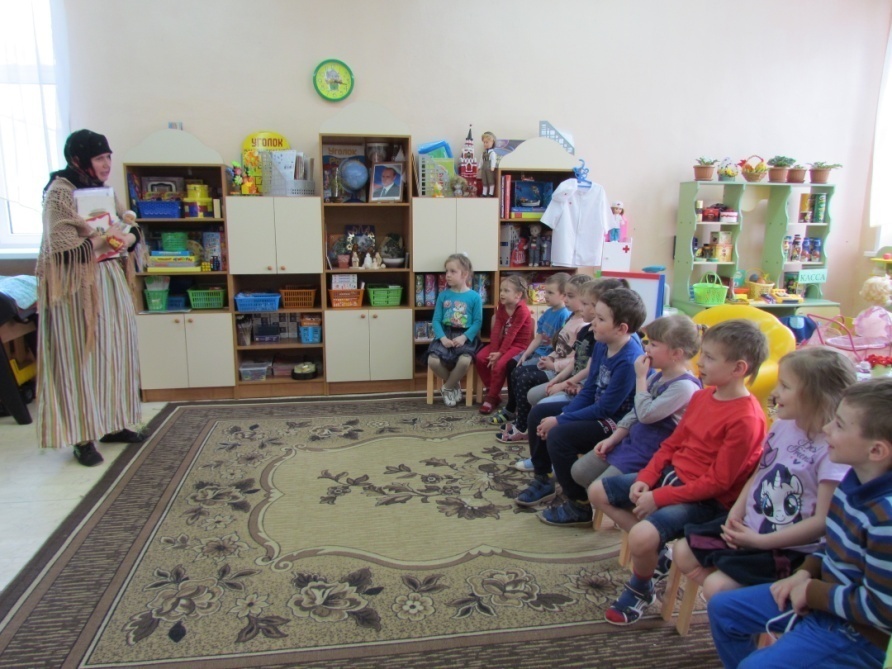 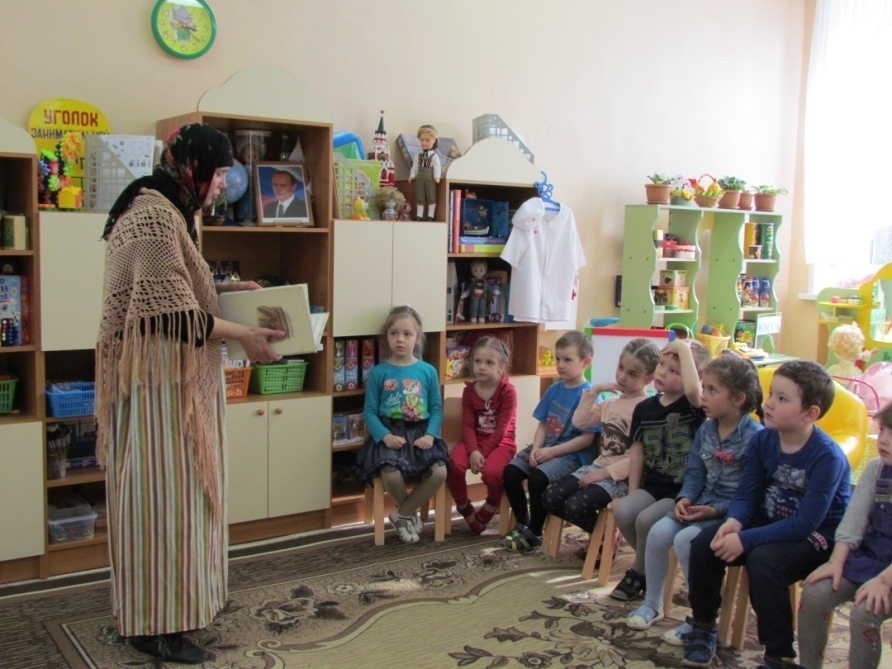 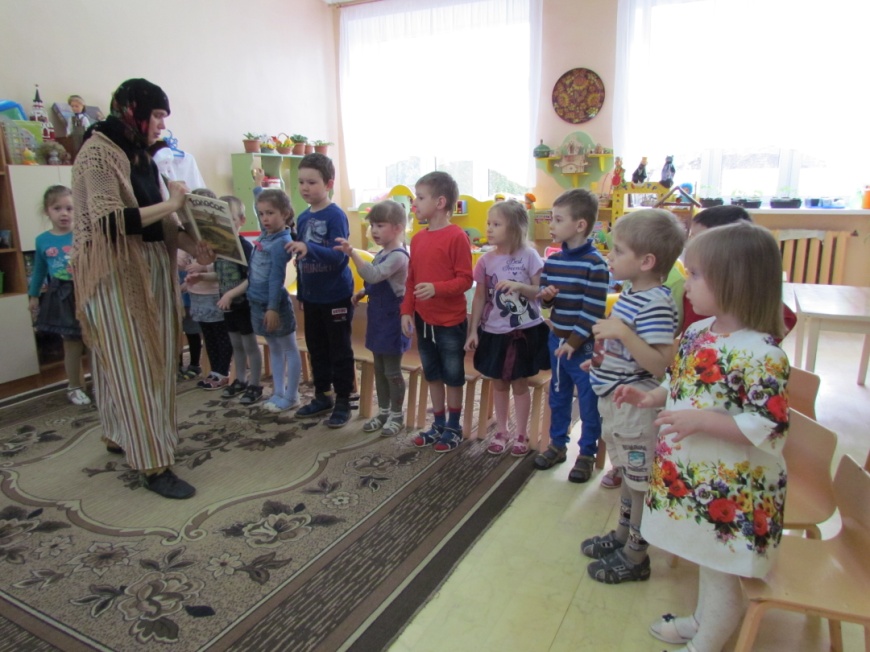 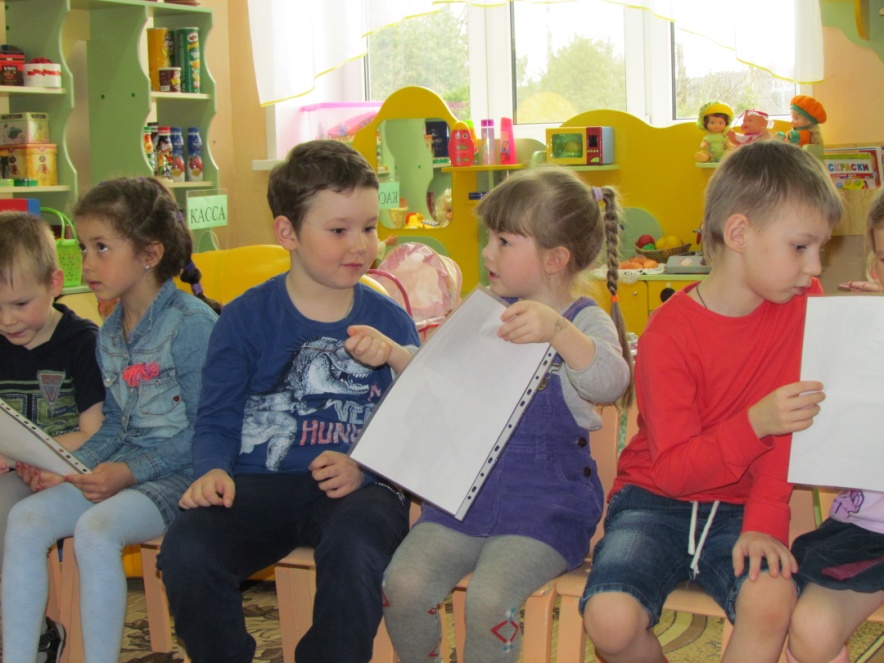 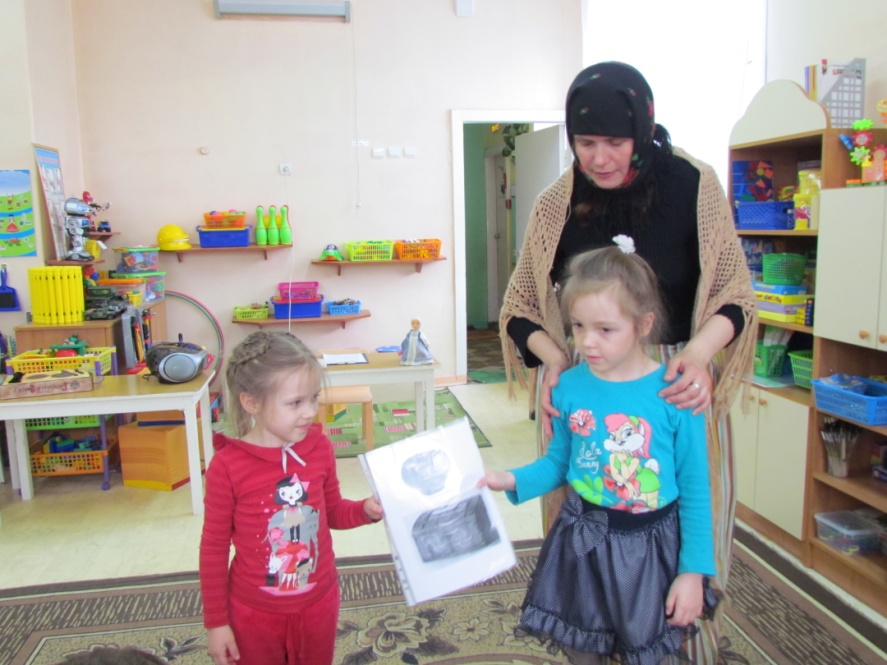 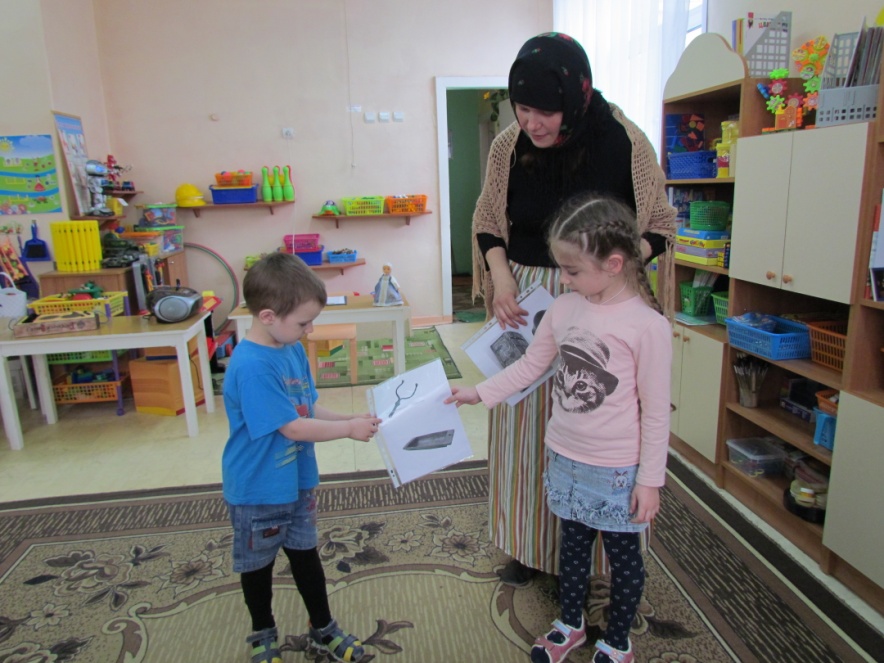 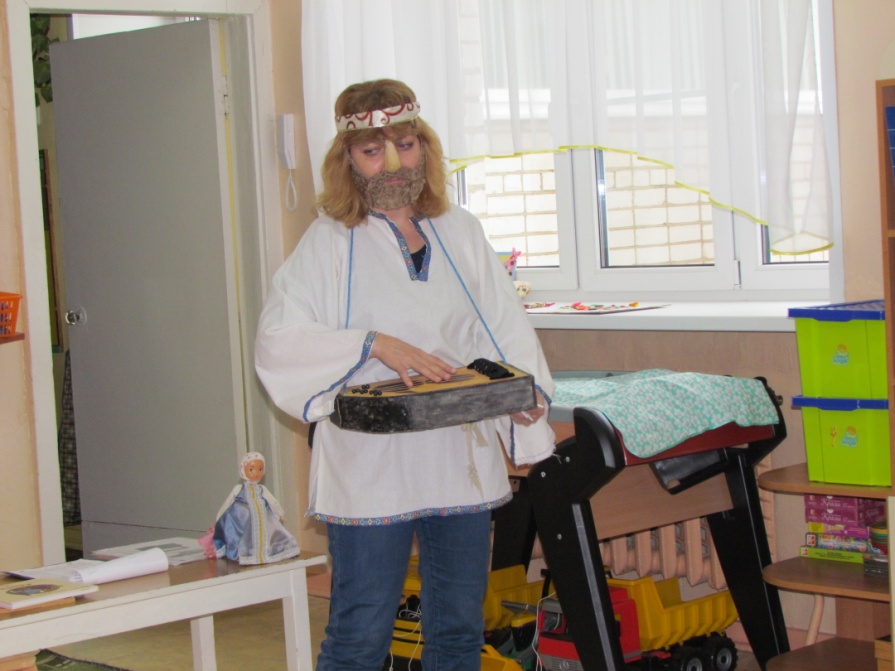 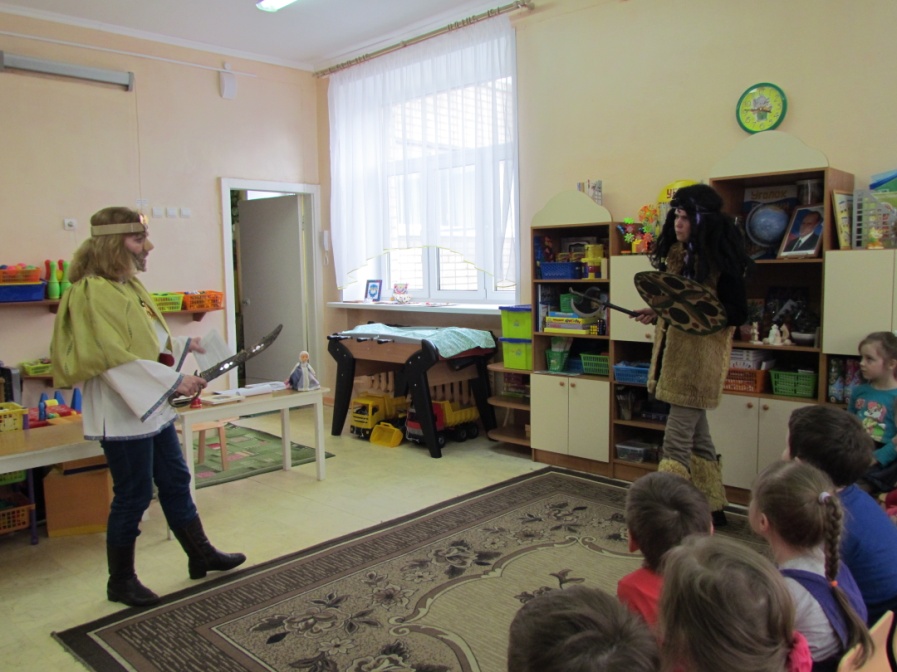 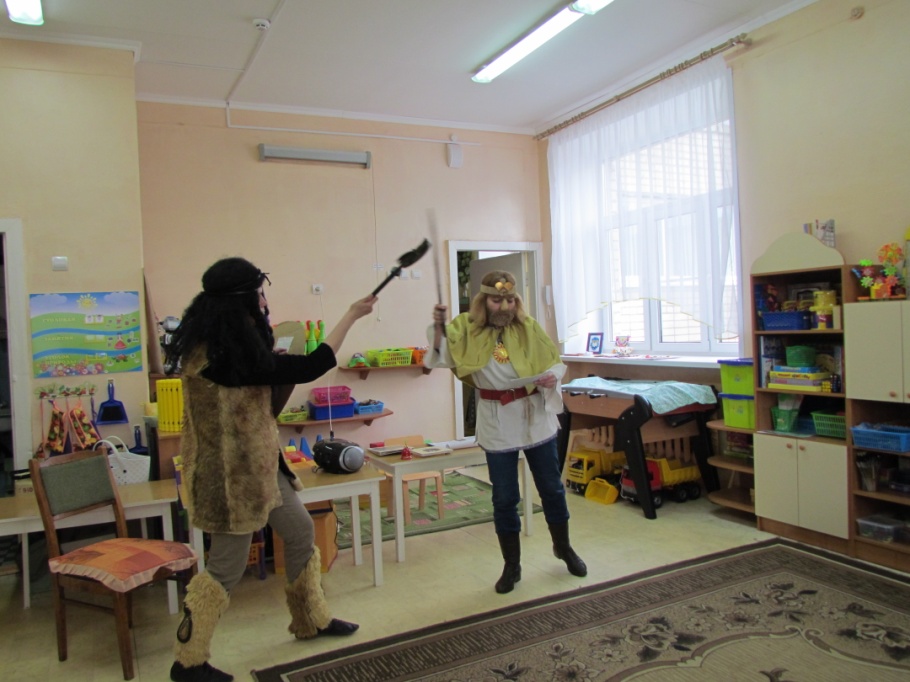 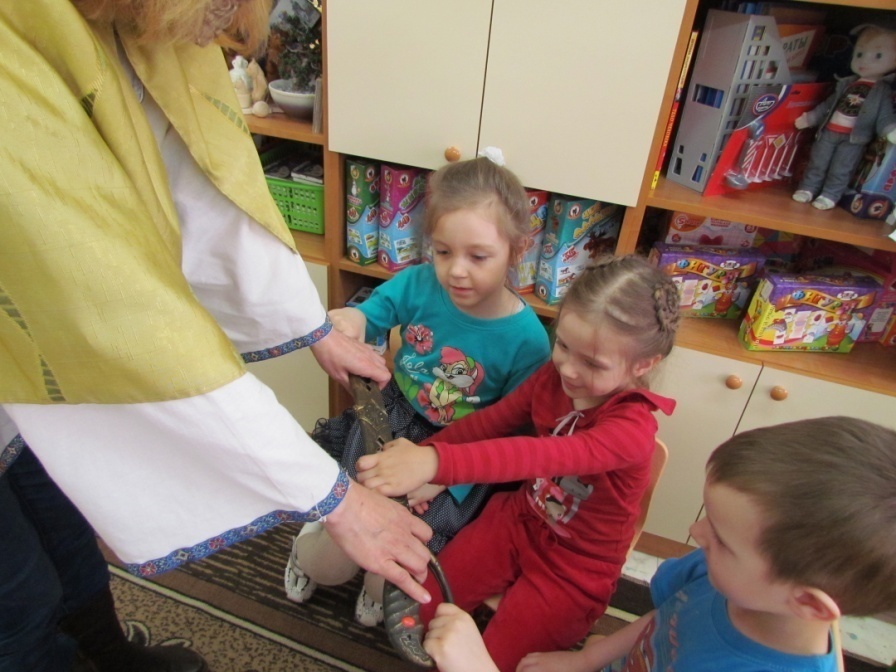 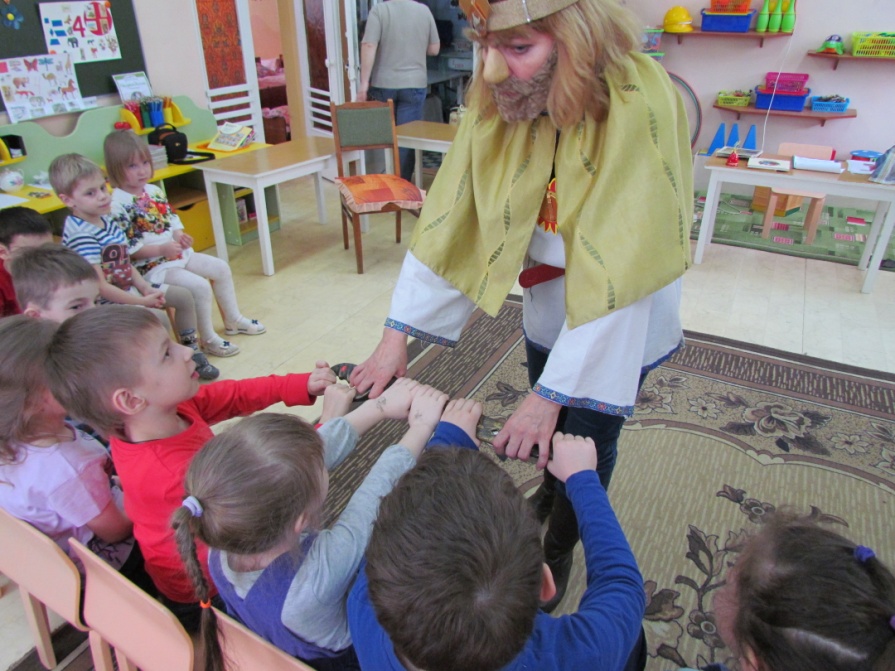 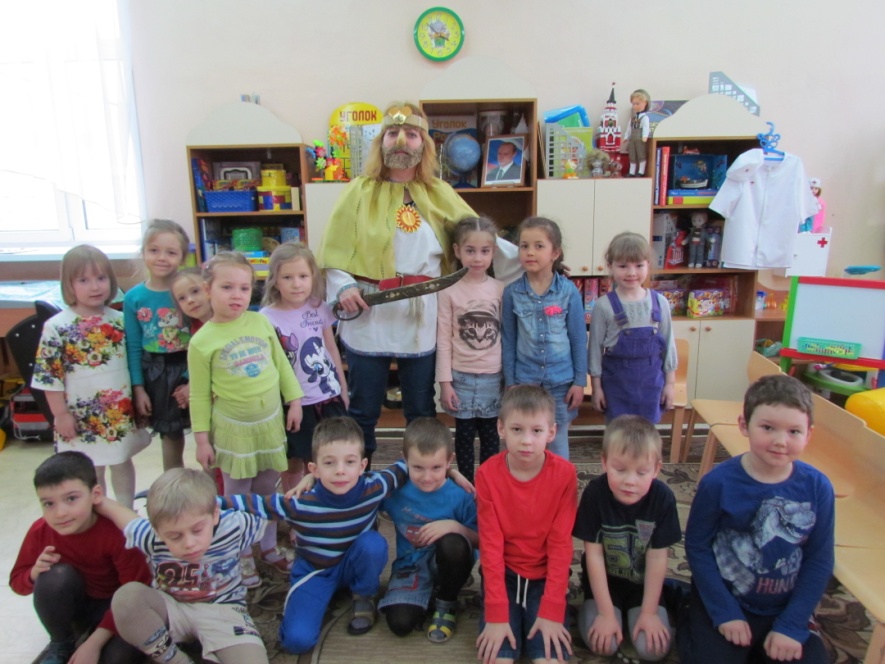 Достопримечательности города Ярославля. Мой любимый уголок города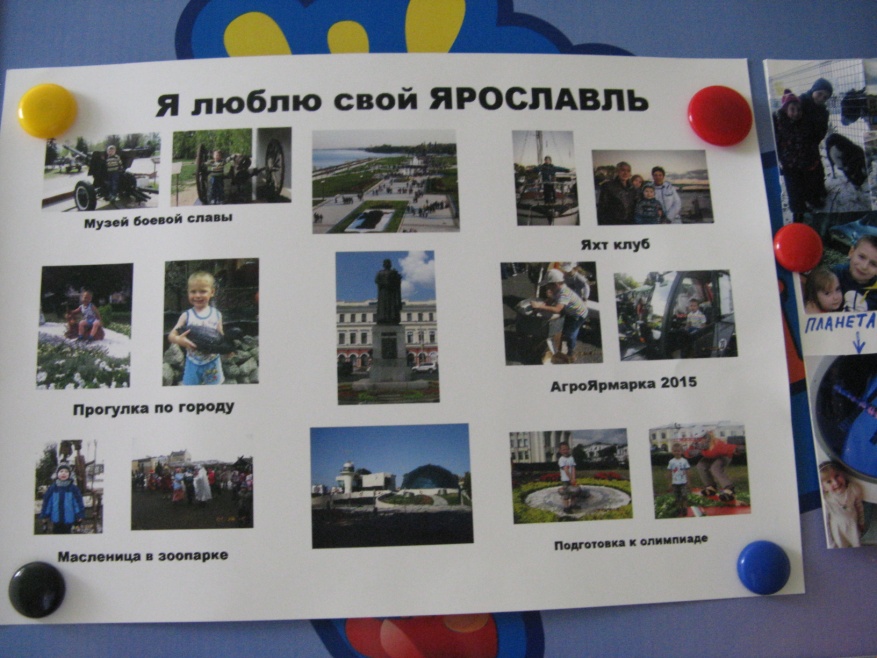 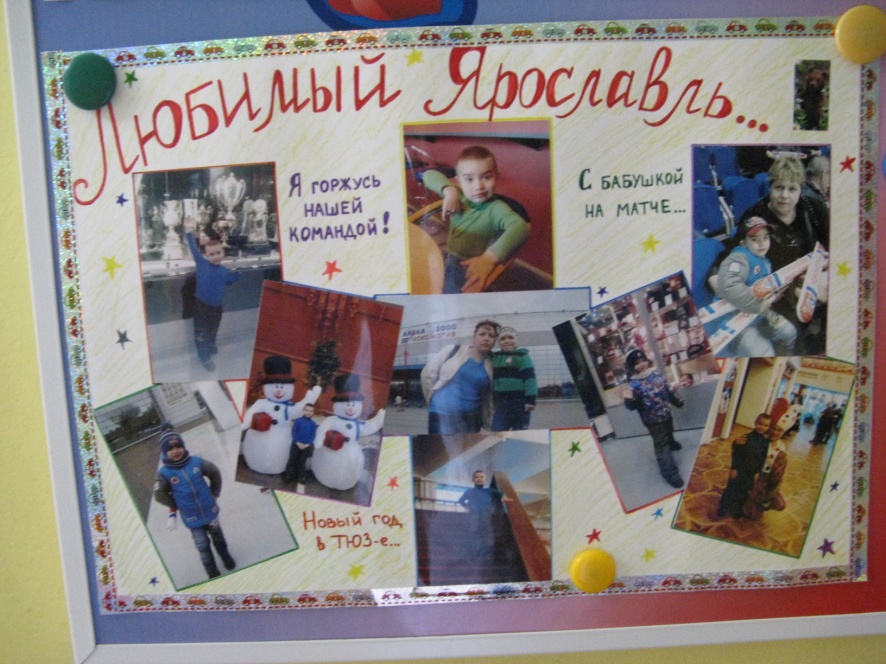 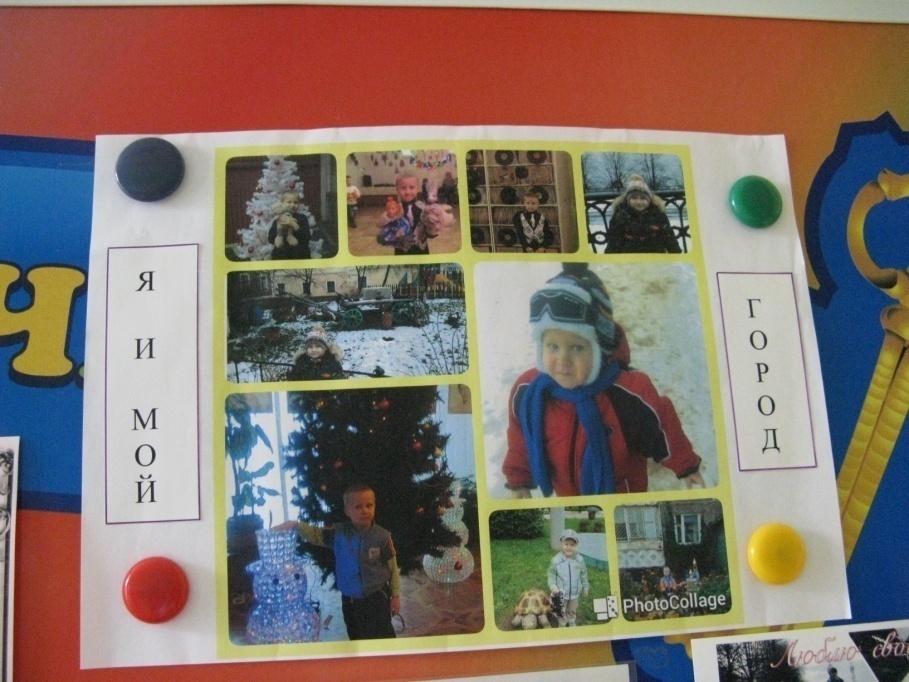 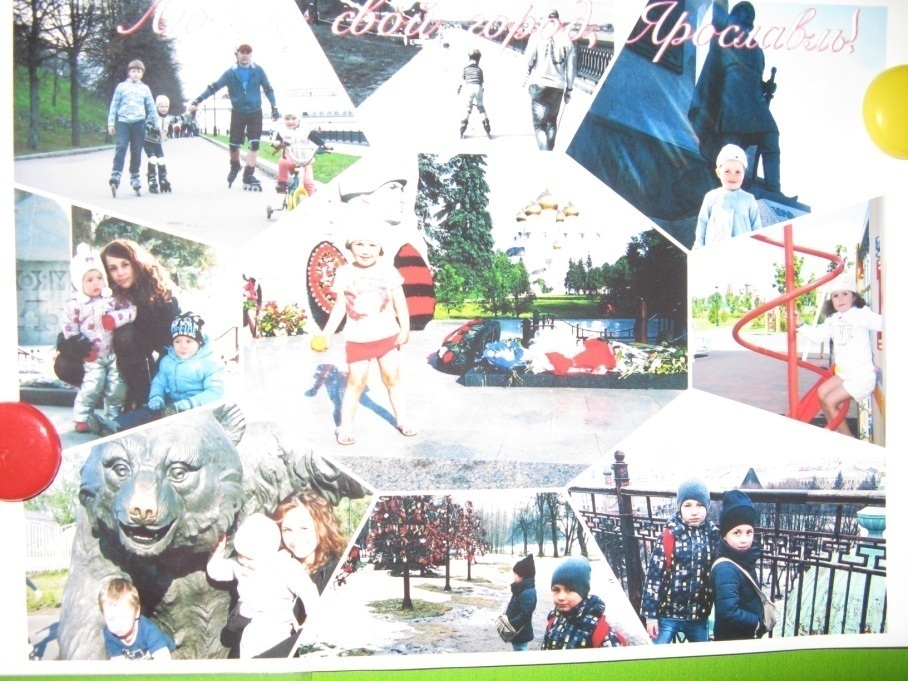 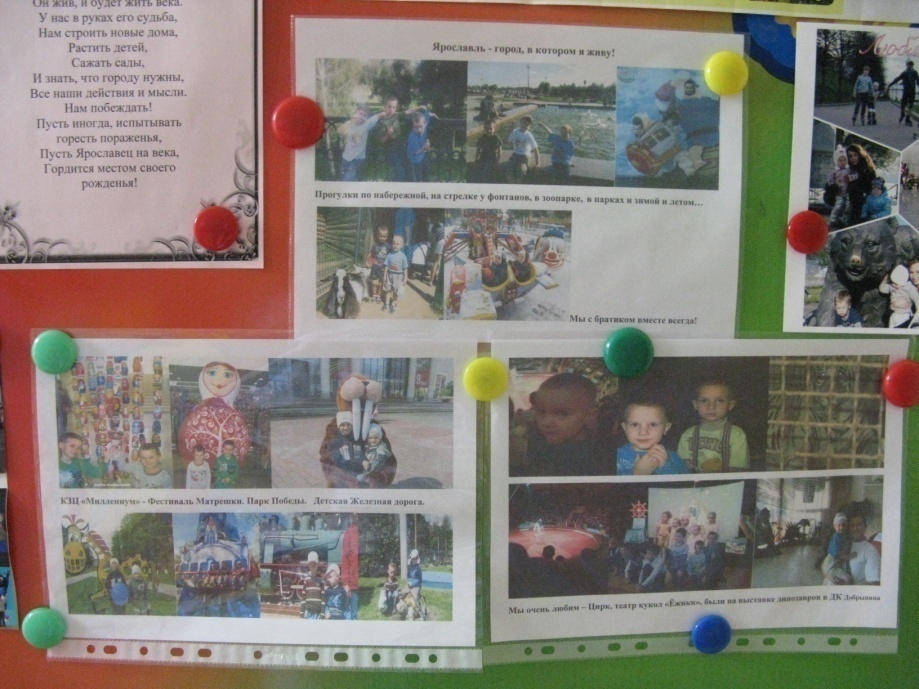 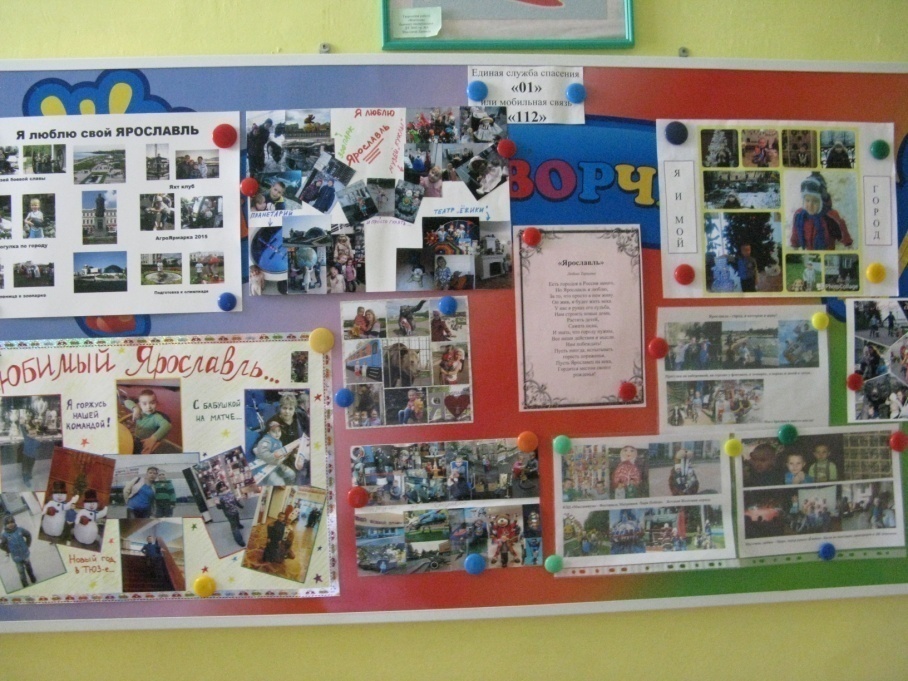 «Мой любимый мишка» (мини-музей в группе)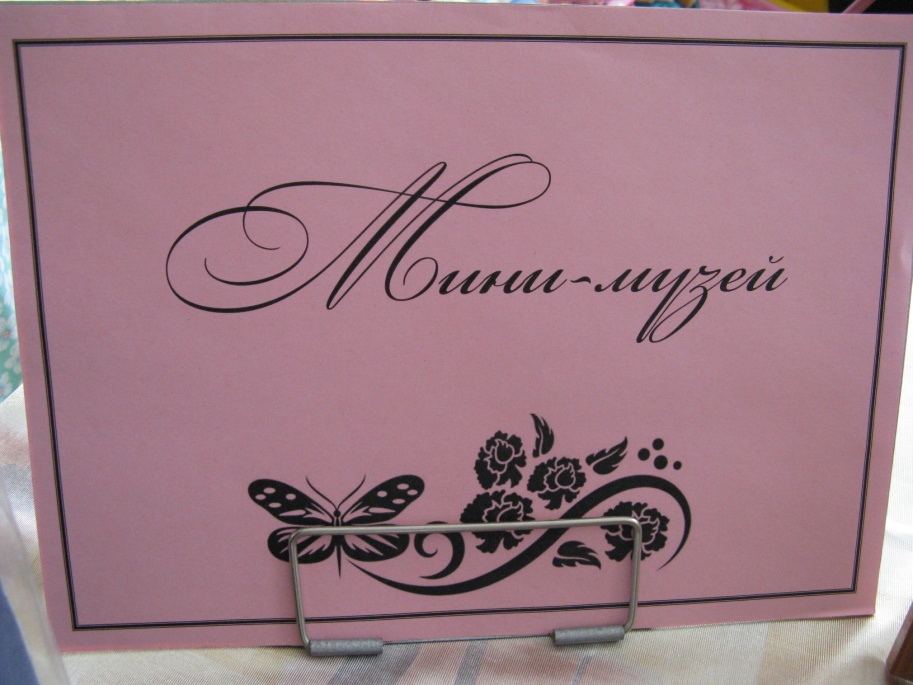 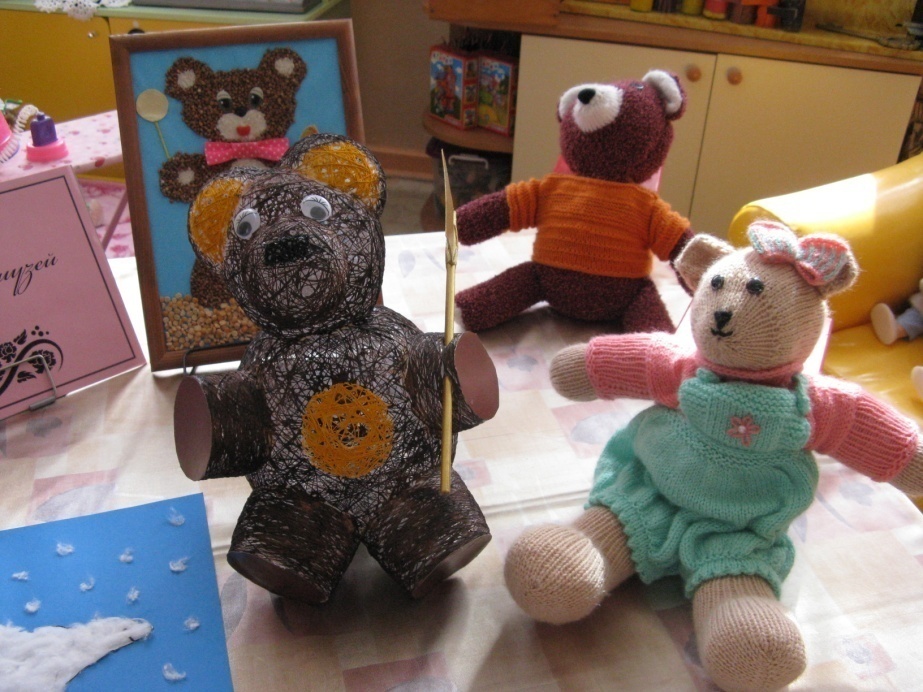 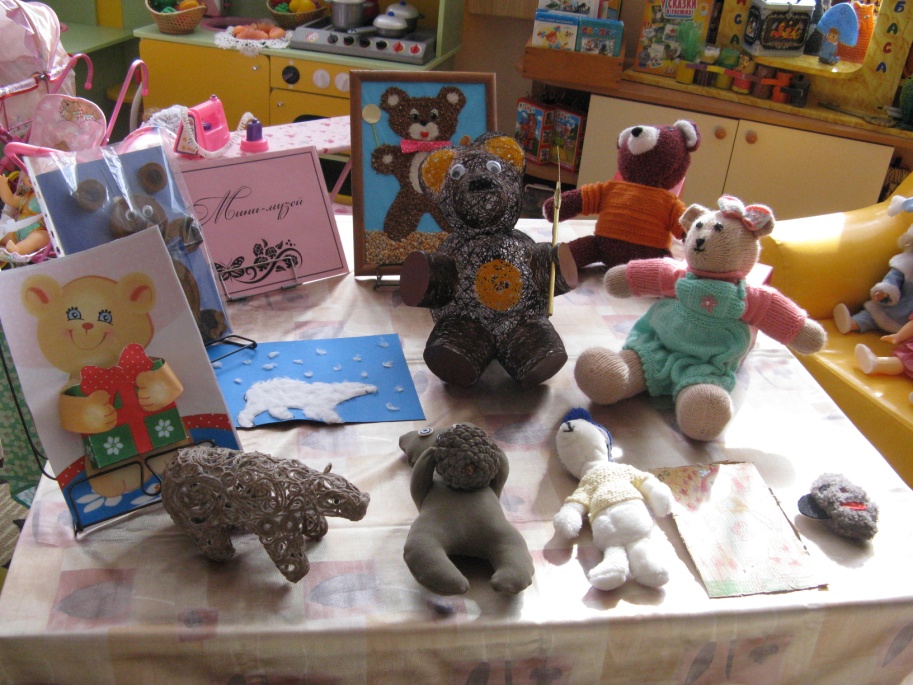 ПериодМероприятияОтветственныйСентябрь«Ярославль - обзорная экскурсия» (игровая программа)Филиал №11 ЦСДБОктябрь«Медведь - символ города Ярославля».Продуктивная деятельность (рисование на тему «Мой любимый мишка»)Филиал №11 ЦСДБПедагог по изобразительной деятельностиНоябрьМузей «Мой любимый мишка» (заочная экскурсия)ВоспитателиДекабрьПродуктивная деятельность (аппликация на тему «Мой любимый мишка»)ВоспитателиЯнварьПродуктивная деятельность (лепка) на тему «Мой любимый мишка»ВоспитателиФевральДостопримечательности г. Ярославля «Мой любимый уголок города» (оформление стенгазет)Дети и родителиМартМини-музей в группе «Мой любимый мишка»Дети, родители, воспитатели